SAT 3: Molim učenike da riješe listić uz podršku i pomoć roditeljaListić 1.ZAOKRUŽI/PODCRTAJ/PREKRIŽI (ŠTO TI JE LAKŠE):1.ŠKOLSKU KLUPU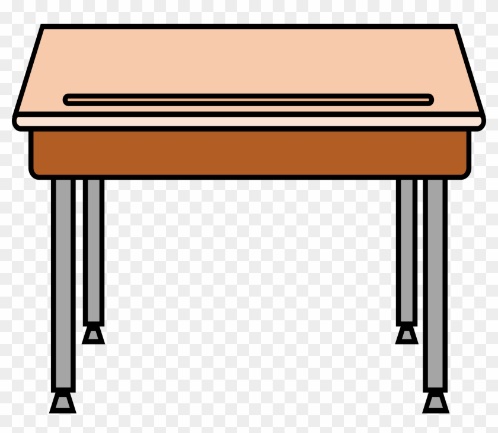 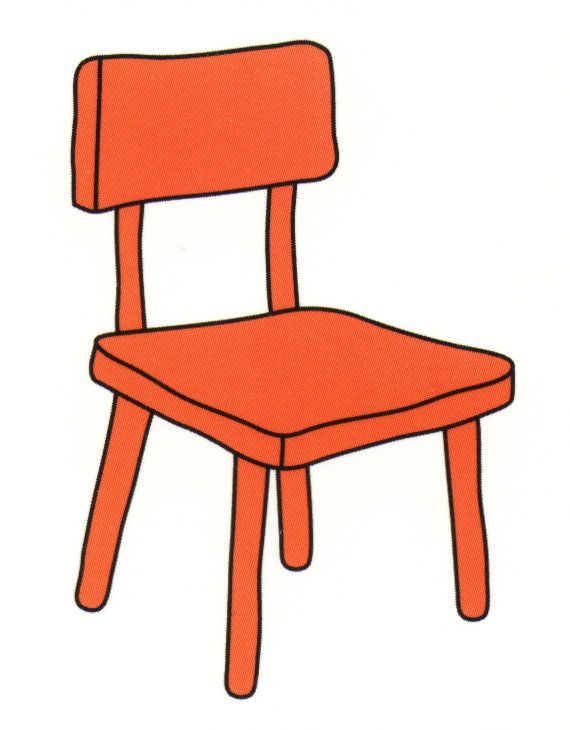 2. ŠKOLSKU PLOČU 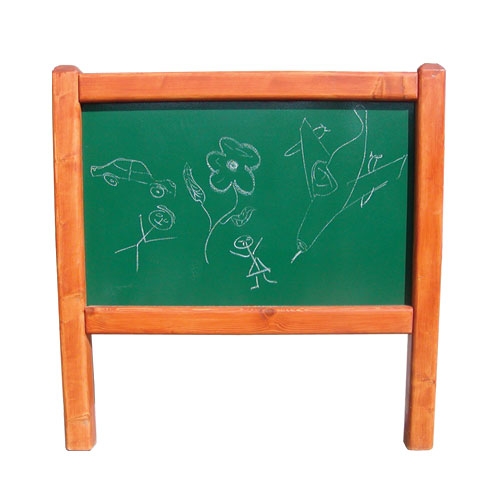 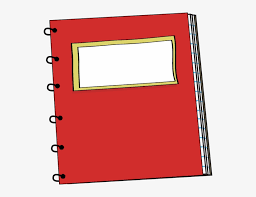 3. ŠKOLSKI ORMAR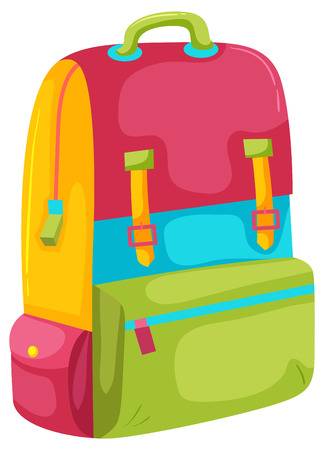 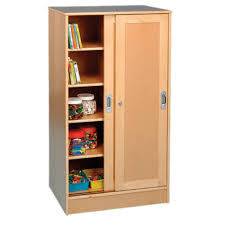 4. ŠKOLSKU STOLICU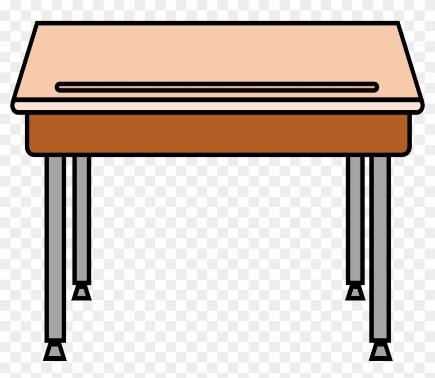 